2016上海音乐学院第八届全国钢琴师资培训班章程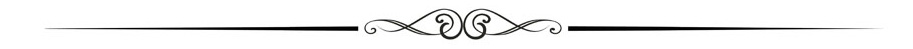     一、师资培训班宗旨为了推动社会主义文化事业的大发展、大繁荣，全面提高我国钢琴教学水平，促进全国钢琴教学水平的平衡发展，顺应广大钢琴教师的迫切要求，上海音乐学院已成功举办了七届全国钢琴师资培训班。我们经广泛听取钢琴教师们的意见和建议，拟在本届钢琴师资培训班中，更加强化基础训练，进一步充实课程内容，为全国钢琴教师提供不同程度的课程设计。在原有的基础上将专题讲座与公开课内容紧密相连，理论付诸实践，这是本届培训班的一大特色。本届师资培训班由世界著名钢琴教授公开授课，初级课程和高级课程内容兼顾，使提高广大一线教师的教学水平和促进专业钢琴教师的教学水平两者并驾齐驱，具有更新的高度，这是本届培训班的又一大特色。今后我们将不断总结经验，定期举办适合钢琴教学需求的各级别培训，使更多师生熟悉钢琴教学的先进理念，掌握科学的教学方法，从而推动全国钢琴教学的发展。    二、培训时间2016年1月25日至31日    三、培训地点上海市东平路9号 上海音乐学院附中小音乐厅    四、培训及观摩对象条件
    1、钢琴教师及钢琴学生；
    2、具有钢琴教学资历或具备钢琴演奏水平人员。五、培训日程与内容注：全部学员可免费观摩《上海音乐学院附中附小“牛恩德奖金获奖音乐会”》。    六、结业要求凡全程参加师资培训班课程的学员（包括每一场讲座和公开课），将获得由上海音乐学院颁发并由所有专家签名的“2016上海音乐学院第八届全国钢琴师资培训班”结业证书。
    七、学费为了切实推动全国钢琴教学水平的提高以及对社会和广大师生的回馈，2016上海音乐学院第八届全国钢琴师资培训班继续推出“奖教金”和“奖学金”制度，以大幅度优惠来奖励和鼓励投身于中国钢琴教育事业的广大师生！具体方案如下：    1、正式学员（现场听课，学费中包含听课资料费，颁发证书)（1）全程学员学费：3000元，学费包括：·二十场专家专题讲座；·八场专家公开课；·一场孙颖迪钢琴独奏音乐会；·一场储望华钢琴作品专场音乐会；·一场赵晓生钢琴独奏音乐会；·一场上海音乐学院附中附小“牛恩德奖金获奖音乐会 ”。    （2）奖教金：凡能出具“钢琴教师”身份证明者，可享受全程学员学费450元优惠，实付学费2550元。（含听课资料费，颁发证书）“钢琴教师”身份证明可由各地音乐家协会，音乐学院，音乐学校，音乐教学机构，专业教授等出具。    （3）奖学金：凡能出具“全日制普通高校音乐学院（含附属中小学）在读钢琴专业学生”身份证明者，可享受全程学员学费750元优惠，实付学费2250元。（含听课资料费，颁发证书）。    * 享受奖学金学员：网上报名必须以图片清晰照片格式上传在校专业钢琴学生证（或盖有学校公章的证明），经组委会审核通过后方能付款。    2、旁听观摩学员 (分会场视频听课，学费不含听课资料费，不颁发证书)   （1）旁听观摩单场讲座或公开课，按200元/场收费；   （2）孙颖迪、赵晓生钢琴独奏音乐会以及储望华钢琴作品专场音乐会（贺绿汀音乐厅），按标准票价另行购票。    3．上专家公开课
    全程学员或非全程学员均可报名国内外专家的公开课（详见报名表），经专家审核，参加公开课演奏。    【收费标准】750元/45分钟；500元/30分钟；250元/15分钟；    4．个别辅导课
    全程学员或非全程学员均可报名上专家个别辅导课。（详见报名表）  【收费标准】500元/30分钟。  ·收到组委会报名确认5日内，费用通过网络或现场报名交付，逾期作自动放弃。汇款方式详见“八、（二） ”，学费恕不退还。   ·凡报名上个别课的学员，请添加上音钢琴师资班专用微信（微信号：15021085061），并以“姓名+个别课学员”的形式回复。自报名日至培训结束的所有通知，组委会将以微信形式通知学员，不做另外通知，所产生的责任由学员自行承担。   ·专家个别授课时间及名额有限，额满为止。  专家个别课：    学员可报以上所有讲座和公开课老师的个别课，另有以下老师可上个别课：    陈巍岭、黄烁、罗霄、娜塔莎、汤蓓华、唐瑾、王冠文、谢佳、杨韵琳、周帆    八、报名及缴费方式    2015年12月1日起网络和现场同时报名，额满为止。  网络报名流程   （1）全程学员及旁听观摩学员：登陆上海音乐学院官网（www.shcmusic.edu.cn或上海音乐学院附中官网（www.shmusicschool.com）在线填写完整报名表并网上付费，缴费成功后将收到系统自动回复短信即视为报名成功；   （2）公开课、专家个别课学员：登陆上海音乐学院官网（www.shcmusic.edu.cn）或上海音乐学院附中官网（www.shmusicschool.com）在线填写完整报名表，待组委会审核通过收到短信或电话回复后，5日内登录网上付款（逾期将视作放弃处理），付款成功后将收到系统自动回复短信即视为报名成功；    重要备注：凡具有相关教师证明享受奖教金及奖学金的学员，必须出具相关证明（加盖公章）报到当日递交组委会办公室。（详见七学费（2）、（3））    2、现场报名：2015年12月1日起。·现场填写报名表，并同时缴纳现金；·报名地址：上海市徐汇区东平路9号（上音附中）内7号楼1楼；·报名时间：周一至周六 09:00-11:00  13:30-16:30；·报名咨询电话：021- 64673296 或 +86 150-2108-5061联系人：薛计划  郑静珠    ★我们采用网上及现场报名先后次序安排的座位，额满为止。    九、报到要求    全程学员：成功缴款报名的学员，请携带身份证原件于开课前一日至组委会报到（报到时间：2016年1月24日上午8:30-17:30），并领取学员培训证件和听课资料；    旁听观摩学员：请于上课当日提早30分钟至组委会领取观摩券。    公开课学员/专家个别课学员于上课当日提早30分钟至组委会报到。    十、此项活动最终解释权归2016上海音乐学院第八届钢琴师资培训班组委会所有；    十一、此项活动摄影摄像录音版权归组委会所有；    十二、其它    1、欢迎各地老师带领学生报名上专家公开课，获得专家批准后可上公开课；    2、欢迎各地老师报名上组委会专设的周挺老师公开课（1月31日10:40-12:10）；    3、请学员自带以下乐谱：车尔尼作品299（人民音乐出版社）、小奏鸣曲集（人民音乐出版社）、跟郎朗学钢琴（上海音乐出版社）十二、培训班机构成员 组委会名誉主任：林在勇主    任：刘  英 孙铭红副 主 任：丁  缨 刘役清 刁晓颖委    员：徐  芳 周  挺 谢  佳 杨韵琳 罗  霄 黄  烁	工作委员会艺 术 总 监：杨韵琳办公室主任： 周  挺 毕德荣秘  书  长： 刘  昱秘      书： 李春华 俞文杰主      办： 上海音乐学院承      办： 上海音乐学院附属中等音乐专科学校协      办： 上海市贺绿汀艺术专修学校日 期时  间时  间内    容1月25日上午08:30开幕式1月25日上午09:00-10:30讲  座：田梅《从零开始的钢琴教学——案例讨论，经验分享》1月25日上午10:40-12:10公开课：田梅 (初学小朋友)1月25日下午14:00-15:30讲  座:常桦《车尔尼钢琴练习曲作品299的教学分析》1月25日下午15:40-17:10公开课: 常桦（要求学员演奏车尔尼299练习曲第15、19、33首）1月25日晚上19:30孙颖迪钢琴独奏音乐会（贺绿汀音乐厅）1月26日上午09:00-12:10讲  座：马聪 《古典派小奏鸣曲的演绎和分析》1月26日下午14:00-15:30讲  座：Vladimir Valjarevic《训练手指的同时训练耳朵的重要性》1月26日下午15:40-17:10公开课：Vladimir Valjarevic1月26日晚上18:30-20：30个别课1月27日上午09:00-12:10讲  座：孙维权《键盘和声与即兴伴奏的基础教学》1月27日下午14:00-17:10讲  座：朱雅芬、周铭孙《跟郎朗学钢琴》1月27日晚上18:30自由活动1月28日上午09:00-10:30讲  座：王庆《西方钢琴艺术史系列讲座》 (四)1月28日上午10:40-12:10公开课：钟听1月28日下午14:00-15:30讲  座：韦丹文《不同音乐如何运用不同下键方法的研究》1月28日下午15：40-17:10公开课：韦丹文1月28日晚上18:30-20：30学员分享交流会（上音附中小音乐厅）1月29日上午09:00-12：10讲  座：李民《评委眼中的冠军—针对钢琴比赛的选曲与训练》1月29日下午14:00-15:30讲  座：储望华《我怎样走上作曲的道路-对中国钢琴及民族风格的探讨》1月29日下午15:40-17:10公开课：储望华(学员演奏储望华作品)1月29日晚上19:30赵晓生钢琴独奏音乐会 (贺绿汀音乐厅)1月30日上午09:00-12:10讲  座：但昭仪《钢琴基础教学纲要》1月30日下午14:00-17:10讲  座：赵晓生《开启天聪-钢琴入门基础》1月30日晚上19:30储望华钢琴作品专场音乐会（贺绿汀音乐厅）1月31日上午09:00-10:30讲座：钱亦平《作品分析课》（二） 1月31日上午10:40-12:10公开课：周挺（地方老师学员上课）1月31日下午14:00-15:30讲  座：李名强《钢琴演奏的踏板问题》1月31日下午15:40-17:10公开课：李名强1月31日晚上 19:15上海音乐学院附中附小“牛恩德奖金获奖音乐会”暨第八届钢琴师资培训班结业典礼（附中小音乐厅）